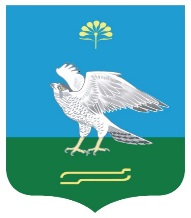 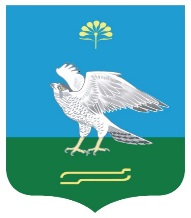 31  октябрь 2018й.                                                           31 октября 2018г.                                                              № 1О проведении публичных слушаний по проекту решения «О внесении изменений и дополнений в Устав сельского поселения Зильдяровский сельсовет муниципального района Миякинский район Республики Башкортостан»         Руководствуясь Уставом сельского поселения Зильдяровский сельсовет муниципального района Миякинский район Республики Башкортостан,ПОСТАНОВЛЯЮ:         1.Провести публичные слушания по проекту решения «О внесении изменений и дополнений в Устав сельского поселения Зильдяровский сельсовет муниципального района Миякинский район Республики Башкортостан» 14 ноября 2018 года в 12 часов 00 минут в здании Администрации сельского поселения Зильдяровский сельсовет.        2.Создать комиссию по организации и проведению публичных слушаний по проекту решения «О внесении изменений и дополнений в Устав сельского поселения Зильдяровский сельсовет муниципального района Миякинский район Республики Башкортостан» в следующем составе:        председатель комиссии: Идрисов Зиннур Заригатович – глава сельского поселения Зильдяровский сельсовет,        секретарь комиссии: Шаякберова Гульшат Мазгаровна – управляющий делами сельского поселения Зильдяровский сельсовет,   Члены комиссии:         Абдуллина Фаягуль Айзаровна – специалист сельского поселения Зильдяровский сельсовет,         Абдуллина Расуля Шайхнуровна – председатель постоянной комиссии по социально-гуманитарным вопросам и охране правопорядка.      3.Для ознакомления населения проект решения «О внесении изменений и дополнений в Устав сельского поселения Зильдяровский сельсовет муниципального района Миякинский район Республики Башкортостан» выставить на информационном стенде в здании администрации сельского поселения Зильдяровский сельсовет муниципального района Миякинский район Республики Башкортостан и разместить на официальном сайте сельского поселения в сети Интернет по адресу: http://spzildyarovski.ru/.         4.Письменные предложения по проекту решения «О внесении изменений и дополнений в Устав сельского поселения Зильдяровский сельсовет муниципального района Миякинский район Республики Башкортостан» с указанием фамилии, имени, отчества, даты и места рождения, адреса места жительства гражданина, внесшего предложения, принимаются в рабочие дни по адресу: с.Зильдярово, ул.Дружбы, дом 12 в 10-дневный срок со дня обнародования настоящего решения на информационном стенде в здании администрации сельского поселения Зильдяровский сельсовет.        5.Настоящее постановление обнародовать 31 октября 2018 года на информационном стенде в здании администрации сельского поселения Зильдяровский сельсовет муниципального района Миякинский район Республики Башкортостан и разместить на официальном сайте сельского поселения в сети Интернет.Глава сельского поселения                                                             З.З. Идрисов